OSNOVNA ŠKOLA MILANA LANGA Bregana, Langova 213. 9. 2021.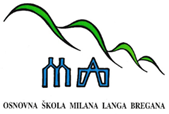 ŠKOLSKA  KUHINJA – MLIJEČNI OBROKza razdoblje od 13. do 17. 9. 2021. godinePonedjeljak:  krafna + mlijekoUtorak: 	    pureća hrenovka u pecivu + sokSrijeda:	    lisnato čokolada + mlijekoČetvrtak: 	    sendvič sir salama + jogurtPetak:             lisnato šumsko voće + sokJELOVNIK  ZA  UČENIKE U  PRODUŽENOM  BORAVKUza razdoblje od 13. do 17. 9. 2021. godinePonedjeljak: DORUČAK: griz na mlijekuRUČAK: bistra juha + pečena svinjetina + krumpir + salata + sladoledUtorak:DORUČAK: puter štangica + kakaoRUČAK: varivo prisiljeno zelje sa suhim mesom + kolačSrijeda:DORUČAK: kuhano jaje + pureća šunka + kruhRUČAK: juneći paprikaš + široki rezanci + ciklaČetvrtak:DORUČAK: sirni namaz na kruhuRUČAK: varivo grah sa suhim mesom i povrćem + mafiniPetak:DORUČAK: nutela na kruhu + mlijekoRUČAK: krem juha od cvjetače + pureća hrenovka + pire krumpir + špinat + banana DOBAR TEK!